Открыт набор участников акции #Блок_в_12 

Что это такое? 
Каждый день фестиваля, ровно в 12 часов с ударом пушки Петропавловской крепости будут звучать стихи Александра Блока у Той Самой Аптеки. Участниками акции станут лучшие исполнители стихов Блока.

Правила участия просты:

Записать видео прочтения любого стихотворения А. А. Блока длительностью не более 2 минут (хорошего качества)
Выложить видео на своей странице ВКонтакте с хэштегом #Блок_в_12
Отправить на почту dni-blok@mail.ru письмо с именем и ссылкой на видеозапись
Находиться в Санкт-Петербурге с 20 апреля по 12 мая для прочтения своего стихотворения
Быть подписанным на группу сообщества https://vk.com/dni_blok

Крайний срок приема заявок - 31 марта.

Каждый участник, прошедший отбор, получит:
Сувенирную продукцию фестиваля
Благодарственные письма
Освобождение от учёбы (если потребуется)
Возможность прикоснуться к сотворению истории великого города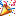 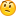 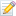 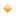 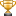 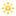 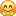 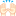 К марафону онлайн-прочтения стихов А. А. Блока уже присоединились Борис Смолкин, Виталий Андреев, Михаил Драгунов, Илья Глинников, Дмитрий Сычев и другие.